A Few Facts About Same Day DeliveryIn today's fast-paced world of e-commerce, same day delivery has become a crucial aspect of customer satisfaction. Consumers expect their orders to arrive quickly and efficiently, making same day courier services indispensable for businesses. Whether it's a last-minute gift or an urgent document, the ability to offer same day delivery can significantly enhance customer loyalty and retention. One of the key advantages of same day courier service is its ability to meet tight deadlines. With traditional shipping methods, customers often have to wait days or even weeks for their orders to arrive. However, with same day delivery, businesses can fulfill orders promptly, leading to increased customer satisfaction and positive reviews. Another important aspect is the convenience offered by same day express delivery services. Customers appreciate the flexibility of receiving their orders on the same day, especially when they have urgent needs or time-sensitive tasks. This level of responsiveness can set businesses apart from their competitors and attract more customers in today's competitive market. If you are looking to learn more about same day delivery uk, go to the mentioned above website.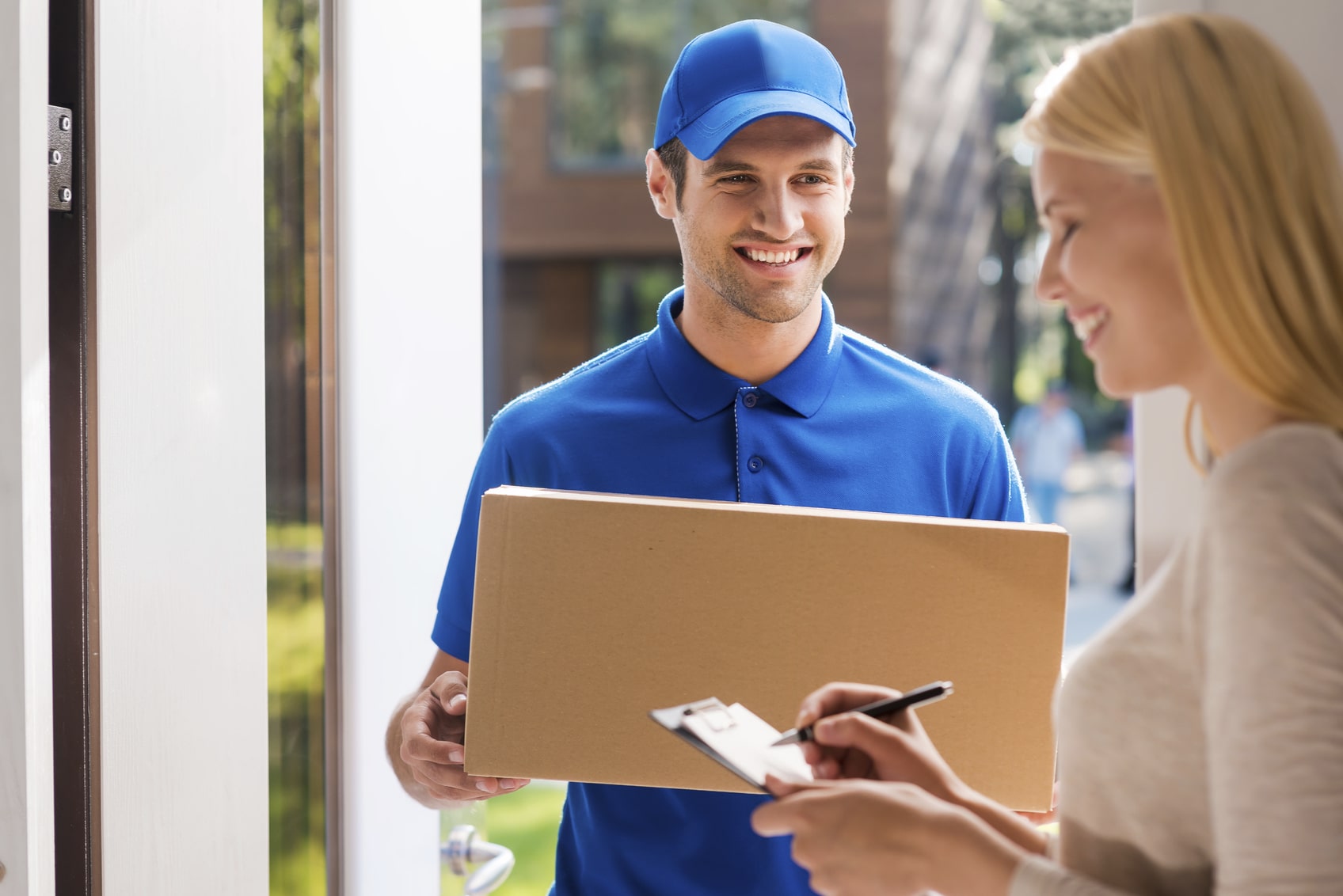 Same-day document delivery is a critical component for businesses that prioritize timely and secure transfers of sensitive information. This service is especially vital for industries such as legal, finance, and healthcare, where the swift and secure exchange of documents is paramount. In legal contexts, same day document delivery plays a crucial role in meeting court deadlines, filing important legal documents, and ensuring timely contract signings. Missing deadlines or delays in document transfers can have legal repercussions, making a reliable same day delivery service indispensable for legal professionals. Similarly, in the financial sector, same day document delivery is essential for processing time-sensitive transactions, submitting regulatory filings, and exchanging confidential financial documents securely. Any delays or mishandling of financial documents can lead to financial losses or compliance issues, highlighting the importance of a dependable same day delivery service.Moreover, in healthcare, same day document delivery facilitates the prompt transfer of medical records, test results, and patient information between healthcare providers, ensuring continuity of care and compliance with privacy regulations. Quick and secure document transfers are critical for patient safety and efficient healthcare delivery. Moreover, the demand for same day delivery services is on the rise, particularly in urban areas where fast-paced lifestyles require quick and efficient solutions. Businesses that can offer reliable same day courier services stand to gain a competitive edge and strengthen their position in the market. In conclusion, the importance of same-day delivery in today's e-commerce landscape cannot be overstated. From meeting tight deadlines to offering convenience and security, same day courier services play a crucial role in satisfying customer expectations and driving business success. By embracing same day delivery options, businesses can stay ahead of the competition and meet the evolving needs of modern consumers.